REPUBLIQUE ALGÉRIENNE DÉMOCRATIQUE ET POPULAIREMINISTERE DE L’ENSEIGNEMENT SUPERIEUR ET DE UNIVERSITÉ « Mouloud MAMMERI » DE TIZI-OUZOUFACULTÉ DU GÉNIE DE 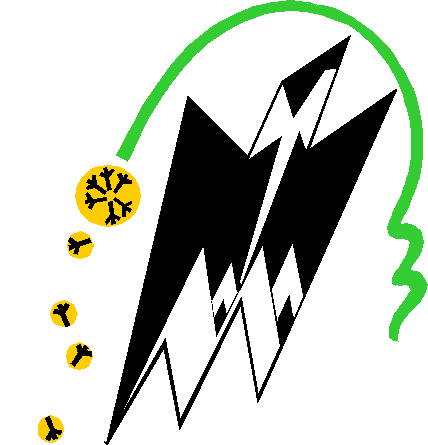 AVIS DE CONSULTATION  N°10/FGC/UMMTO/2020   La faculté du génie de la construction de l’UMMTO lance une consultation portant acquisition de matériels et fournitures au profit de la formation post graduée dans le cadre du budget de fonctionnement 2020. Chapitre 22-23, Article 04.    Le cahier des charges est structuré en un lot unique à savoir : « matériels et fournitures au profit de la formation post graduée. »Les fournisseurs intéressés par la présente consultation sont invités à retirer le cahier des charges auprès du secrétariat général, bureau N°07, (2ème étage) du bloc administratif de la faculté du génie de la construction de l’université « Mouloud MAMMERI. » de Tizi-Ouzou. Le présent avis de consultation fera l’objet d’une publication sur le site web de l’UMMTO : www.ummto.dz et d’un affichage public. Le dépôt des offres se fera sous pli fermé et anonyme ne portant que la mention « A n’ouvrir que par la commission d’ouverture des plis et d’évaluation des offres, consultation n° 10/FGC/UMMTO/2020 portant l’acquisition de matériels et fournitures au profit de la formation post graduée. »       Le dossier doit comporter les pièces suivantes :     A/ Dossier de candidature :  Déclaration de candidature renseignée, datée, signée et cachetée ;Déclaration de probité dûment renseignée, datée, signée et cachetée ;Copie de la carte de l’identification fiscale ;Engagement de fournir les consommables (encres et toners) neufs et de bonne qualitéCasier judiciaire en cours de validité à la date de soumission du soumissionnaire ou du directeur ;  Tableaux des comptes de résultats (TCR) des années 2016, 2017 et 2018 visés par l’administration fiscale Copie du registre de commerce électronique ;  Attestation de domiciliation bancaire.  Extrait de rôle apuré ou avec échéancier en cours de validité.   Attestations de mise à jour CNAS et CASNOS en cours de validité. Attestation de dépôt légal des comptes sociaux pour les sociétés commerciales dotées de personnalité morale de droit algérien.         B/ Offre Technique :  Cahier des charges coté et paraphé ;Déclaration à souscrire dûment renseignée, datée, signée et cachetée ;Engagement de délai de livraison (imprimé en annexe) ;Engagement de garantie pour le matériel (imprimé en annexe)   Documentation technique du matériels et fournitures demandés. C/ Offre Financière :Lettre de soumission dûment remplie, signée, datée et cachetée ;Bordereau des prix unitaires dûment rempli, signé, daté et cacheté ;Devis quantitatif et estimatif dûment rempli, signé, daté et cacheté ;Un délai de neuf (09) jours est accordé aux soumissionnaires pour préparer et déposer leurs offres à compter du : 03/11/2020.La date limite du dépôt des offres est fixée pour le 11/11/2020 à 10H30mn au bureau N° 07, secrétariat général de la faculté du génie de la construction sise à HASNAOUA II.Les soumissionnaires peuvent assister à l’ouverture des plis qui se fera le jour même de la date limite du dépôt des offres, soit le 11/11/2020 à 11 H au bureau n°07, secrétariat général sis au 2ème étage du bloc administratif de la faculté du génie de la construction HASNAOUA II. La durée de validité des offres est de 99 jours à compter du 03/11/2020.